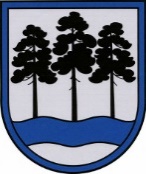 OGRES  NOVADA  PAŠVALDĪBAReģ.Nr.90000024455, Brīvības iela 33, Ogre, Ogres nov., LV-5001tālrunis 65071160, e-pasts: ogredome@ogresnovads.lv, www.ogresnovads.lvPAŠVALDĪBAS DOMES SĒDES PROTOKOLA IZRAKSTS15.Par pārvaldes uzdevumu deleģēšanu Ogres novada pašvaldības kapitālsabiedrībai - sabiedrībai ar ierobežotu atbildību “LIELVĀRDES REMTE”Ogres novada pašvaldības dome 2022. gada 22. decembrī ar lēmumu Nr. 29 (prot. Nr. 38) “Par pārvaldes uzdevumu deleģēšanu Ogres novada pašvaldības kapitālsabiedrībai - sabiedrībai ar ierobežotu atbildību “LIELVĀRDES REMTE””, deleģēja SIA “LIELVĀRDES REMTE”, reģistrācijas numurs 47403003224 (turpmāk – Sabiedrība vai SIA “LIELVĀRDES REMTE”) un tā savukārt apņēmās veikt no likuma “Par pašvaldībām” 15. panta pirmās daļas 2. punktā (atbilst Pašvaldību likuma 4. panta pirmās daļas 2. punktā) noteiktās pašvaldības autonomās funkcijas “gādāt par savas administratīvās teritorijas labiekārtošanu un sanitāro tīrību” izrietošus pārvaldes uzdevumus. 2022. gada 30. decembrī Ogres novada pašvaldība (turpmāk - Pašvaldība) un SIA “LIELVĀRDES REMTE” noslēdza Pārvaldes uzdevumu deleģēšanas līgumu Nr. 5-2.1_2022-14380 (turpmāk - Līgums) uz vienu gadu, līdz 2023.gada 31. decembrim.2023. gada 1. janvārī stājās spēkā Pašvaldību likums (turpmāk - Likums). Likuma 4. panta pirmajā daļā noteiktas pašvaldības autonomās funkcijas, tai skaitā 2. punktā noteikts gādāt par savas administratīvās teritorijas labiekārtošanu un sanitāro tīrību (publiskai lietošanai paredzēto teritoriju apgaismošana un uzturēšana; parku, skvēru un zaļo zonu ierīkošana un uzturēšana; pretplūdu pasākumi; kapsētu un beigto dzīvnieku apbedīšanas vietu izveidošana un uzturēšana), kā arī noteikt teritoriju un būvju uzturēšanas prasības, ciktāl tas saistīts ar sabiedrības drošību, sanitārās tīrības uzturēšanu un pilsētvides ainavas saglabāšanu.Likuma 7. pantā noteikts, ka saskaņā ar Valsts pārvaldes iekārtas likumu pašvaldība atsevišķu tās autonomajā kompetencē ietilpstošu pārvaldes uzdevumu var deleģēt citai personai. Saskaņā ar Likuma 10. panta pirmās daļas 19. punktu tikai dome var lemt par kārtību, kādā izpildāmas pašvaldības autonomās funkcijas un nosakāmas par to izpildi atbildīgās amatpersonas, kā arī sniedzami pārskati par šo funkciju izpildi.Saskaņā ar Valsts pārvaldes iekārtas likuma 40. panta pirmo un otro daļu, publiska persona var deleģēt privātpersonai un citai publiskai personai (pilnvarotā persona) pārvaldes uzdevumu, ja pilnvarotā persona attiecīgo uzdevumu var veikt efektīvāk. Privātpersonai pārvaldes uzdevumu var deleģēt ar ārēju normatīvo aktu vai līgumu, ja tas paredzēts ārējā normatīvajā aktā, ievērojot minētā likuma 41. panta otrās un trešās daļas noteikumus. Likuma 42. panta pirmajā daļā noteikts, ka lemjot par pārvaldes uzdevuma deleģēšanu privātpersonai, tai jābūt tiesīgai veikt attiecīgo pārvaldes uzdevumu, jāņem vērā tās pieredze, reputācija, resursi, personāla kvalifikācija un citi kritēriji.Pamatojoties uz Pašvaldību likuma 10. panta pirmās daļas 19. punktu, 26. panta otro daļu un izvērtējot kārtību, kādā efektīvāk izpildāmi no Pašvaldību likuma 4. panta pirmās daļas  2. punktā minētajām pašvaldības autonomajām funkcijām izrietošie pārvaldes uzdevumi, Ogres novada pašvaldības dome konstatē:1. Latvijas Republikas Uzņēmumu reģistrā 1992. gada 21. decembrī reģistrēts Lielvārdes novada pašvaldības uzņēmums „Remte”. 2003. gada 1.jūlijā pašvaldības uzņēmums „Remte” reorganizēts un ierakstīts komercreģistrā kā Lielvārdes novada pašvaldības kapitālsabiedrība – SIA “LIELVĀRDES REMTE” ar vienoto reģistrācijas numuru 47403003224, kapitāla daļas 5821269, nominālā vērtība 1 euro, kapitāla daļu vērtība 5 821 269 euro. No 2022. gada 17. janvāra Sabiedrība ir 100% Ogres novada pašvaldības kapitālsabiedrība.2. Saskaņā ar Līguma nosacījumiem Pašvaldība deleģēja Sabiedrībai un tā savukārt apņēmās veikt no likuma “Par pašvaldībām” 15. panta pirmās daļas 2. punktā (atbilst Pašvaldību likuma 4.panta pirmās daļas 2.punktā) noteiktās pašvaldības autonomās funkcijas “gādāt par savas administratīvās teritorijas labiekārtošanu un sanitāro tīrību” izrietošus pārvaldes uzdevumus: nodrošināt parku, skvēru un zaļo zonu ierīkošanu un uzturēšanu Ogres novada Lielvārdes pilsētas un Lielvārdes pagasta publiskajās teritorijā; atkritumu savākšana, izvešana un sanitārās tīrības kontrole Lielvārdes pilsētas un Lielvārdes pagasta teritorijā publiskās teritorijās; kapsētu un beigto dzīvnieku apbedīšanas vietu izveidošana un uzturēšana.3. Sabiedrība uzsāka tai deleģēto funkciju izpildi 2023. gada 1. janvārī, un, pamatojoties uz Līguma 9.1. punktu, tā izpildes termiņš tika noteikts līdz 2023. gada 31. decembrim, ar iespēju to pagarināt, pusēm savstarpēji rakstveidā vienojoties.4. Līdz šim SIA “LIELVĀRDES REMTE” tai pašvaldības deleģētās funkcijas veic kā gādīgs saimnieks, ievērojot Pašvaldības un tās iedzīvotāju intereses, kas liecina, ka Sabiedrībai ir attiecīga pieredze, materiālie un personāla resursi un tā var kvalitatīvi izpildīt Likuma 4. panta pirmās daļas 2. punktā noteiktās pašvaldības autonomās funkcijas pārvaldes uzdevumus.5. SIA “LIELVĀRDES REMTE” darbība atbilst Valsts pārvaldes iekārtas likuma 88. panta pirmās daļas 2. un 3. punkta noteikumiem.6. Pašvaldības administratīvās teritorijas labiekārtošana un sanitārās tīrības uzturēšana labā kvalitātē  ir svarīgs faktors, lai pašvaldība spētu nodrošināt ikviena iedzīvotāja tiesības dzīvot sakoptā un drošā vidē. Nepietiekami organizēta pašvaldības infrastruktūras uzturēšana var apdraudēt Latvijas Republikas Satversmes 115. pantā noteiktās cilvēka pamattiesības. Pašvaldības un SIA „LIELVĀRDES REMTE” sadarbība apliecina esošās infrastruktūras apsaimniekošanas sistēmas efektivitāti un sniedz novada iedzīvotājiem un viesiem sakārtotas vides komfortu. SIA “LIELVĀRDES REMTE” darbībā, sadarbībā ar Pašvaldību, tiks nodrošināti darbaspēka, administratīvie un tehniskie resursi, lai ar deleģēšanas līgumu uzdoto pārvaldes uzdevumu varētu veikt kvalitatīvi.7. Atbilstoši Latvijas Republikas Valsts kontroles ziņojumam un ieteikumiem, kas norādīti finanšu revīziju ziņojumos par saimnieciskā gada pārskatiem, saskaņā ar spēkā esošo normatīvo regulējumu un Valsts ieņēmumu dienesta skaidrojumu, komersanti (tajā skaitā pašvaldību kapitālsabiedrības), pildot deleģētos pārvaldes uzdevumus (izņemot Pievienotās vērtības nodokļa likuma 3. panta desmitajā daļā minētos darījumus), nav uzskatāmi par nodokļa maksātājiem, ja tiek izpildīti šādi nosacījumi: 7.1. ir veikts izvērtējums, ka komersants var veikt attiecīgo uzdevumu efektīvāk;7.2. pārvaldes uzdevums komersantam nodots ar deleģēšanas līgumu;7.3. deleģēšanas līgums ir saskaņots ar VARAM vai, ja līguma termiņš nepārsniedzgadu, VARAM ir informēts par pārvaldes uzdevumu deleģēšanu;7.4. līgumā norādīts, ka deleģēto pārvaldes uzdevumu finansēšanas veids ir dotācija;7.5. komersants ir nodrošinājis atsevišķu (nodalītu) grāmatvedības uzskaiti visiemieņēmumiem un izdevumiem saistībā ar pārvaldes uzdevumu izpildi;7.6. iegādātās preces un saņemtos pakalpojumus pārvaldes uzdevumu veikšanaikomersants neiekļauj atskaitāmā priekšnodokļa daļā.Gadījumos, kad pašvaldības ir izpildījušas visus minētos nosacījumus, tām, veicot maksājumus kapitālsabiedrībām par deleģēto pārvaldes uzdevumu izpildi dotāciju veidā, nav jāmaksā PVN. Tādējādi tiek iztērēts mazāk pašvaldības budžeta līdzekļu.SIA “LIELVĀRDES REMTE” atbilst minētajiem nosacījumiem un deleģēšanas līguma izpildes rezultātā negūst peļņu, jo pārvaldes uzdevuma finansēšanas veids ir pašvaldības dotācija.Ņemot vērā augstāk minēto, secināms, ka nepastāv šķēršļi pārvaldes uzdevumu deleģēšanai SIA “LIELVĀRDES REMTE”, kā arī Sabiedrība pārvaldes uzdevumus var veikt efektīvāk, tāpēc pieļaujama no Pašvaldības likuma 4. panta pirmās daļas 2. punktā minētajām pašvaldības autonomajām funkcijām izrietošu pārvaldes uzdevumu deleģēšana pašvaldības kapitālsabiedrībai.Ar mērķi nodrošināt kvalitatīvu, stabilu, skaidru un efektīvu no pašvaldības autonomo funkciju izrietošu pārvaldes uzdevumu izpildi un pamatojoties uz Valsts pārvaldes iekārtas likuma 40. panta pirmo un otro daļu, 41. panta pirmo daļu, 43. panta otro daļu, 45. panta otro daļu, Pašvaldību likuma 4. panta pirmās daļas 2. punktu, 7. pantu, 10. panta pirmās daļas 19. un 21. punktu, 22. panta pirmās daļas 7., 8. un 15. punktu un 26.panta otro daļu un Ministru kabineta 27.06.2017. noteikumu Nr.384 “Noteikumi par decentralizēto kanalizācijas sistēmu apsaimniekošanu un reģistrēšanu 11. punktu,balsojot: ar 21 balsi "Par" (Andris Krauja, Artūrs Mangulis, Atvars Lakstīgala, Dace Kļaviņa, Dace Māliņa, Dace Veiliņa, Dainis Širovs, Dzirkstīte Žindiga, Egils Helmanis, Gints Sīviņš, Ilmārs Zemnieks, Indulis Trapiņš, Jānis Iklāvs, Jānis Kaijaks, Jānis Siliņš, Kaspars Bramanis, Pāvels Kotāns, Raivis Ūzuls, Santa Ločmele, Toms Āboltiņš, Valentīns Špēlis), "Pret" – nav, "Atturas" – nav, Ogres novada pašvaldības dome NOLEMJ:1. Deleģēt SIA “LIELVĀRDES REMTE”, no Pašvaldību likuma 4. panta pirmās daļas 2. punktā noteiktās pašvaldības autonomās funkcijas – gādāt par savas administratīvās teritorijas labiekārtošanu un sanitāro tīrību izrietošus pārvaldes uzdevumus: parku, skvēru un zaļo zonu ierīkošana un uzturēšana; sanitārās tīrības uzturēšana - atkritumu savākšanas un izvešanas kontrole; pretplūdu pasākumu nodrošināšana; pašvaldības kapsētu apsaimniekošana un uzturēšana.2. Pilnvarot SIA “LIELVĀRDES REMTE” veikt šī lēmuma 1. punktā deleģētos pārvaldes uzdevumus laikā no 2024. gada 1. janvāra līdz 2024. gada 31. decembrim (ieskaitot) Lielvārdes pilsētas un pagasta administratīvajā teritorijā.3. Deleģēto pārvaldes uzdevumu izpildei, atbilstoši deleģēšanas līguma nosacījumiem (pielikumā), nepieciešamo finansējumu 2024. gadā, līdz Ogres novada pašvaldības 2024. gada budžeta apstiprināšanai, noteikt tādā apmērā mēnesī, kāds bija noteikts 2023. gada budžetā, aprēķinot vidēji nepieciešamos viena mēneša izdevumus līguma izpildei (1/12 gada budžeta daļa mēnesī).4. Uzdot Ogres novada pašvaldības Centrālās administrācijas Juridiskajai nodaļai desmit darbdienu laikā no šī lēmuma spēkā stāšanās dienas sagatavot deleģēšanas līgumu parakstīšanai un par noslēgto deleģēšanas līgumu informēt Vides aizsardzības un reģionālās attīstības ministriju. 5. Pilnvarot Ogres novada pašvaldības izpilddirektoru līdz 2023. gada 31. decembrim noslēgt deleģēšanas līgumu atbilstoši šī lēmuma 1. un 2. punkta nosacījumiem un saskaņā ar šī lēmuma pielikumu.Uzdot Ogres novada pašvaldības Centrālas administrācijas Komunikācijas nodaļai informāciju par noslēgto deleģēšanas līgumu publicēt pašvaldības oficiālajā tīmekļvietnē https://www.ogresnovads.lv piecu darbdienu laikā no līguma noslēgšanas dienas.Uzdot Ogres novada pašvaldības Centrālās administrācijas Budžeta nodaļai deleģēšanas līguma izpildei plānoto finansējumu iekļaut Ogres novada pašvaldības 2024. gada budžetā.Kontroli par šī lēmuma izpildi uzdot Ogres novada pašvaldības izpilddirektoram.(Sēdes vadītāja,domes priekšsēdētāja E. Helmaņa paraksts)Ogrē, Brīvības ielā 33Nr.20   2023. gada 21. decembrī